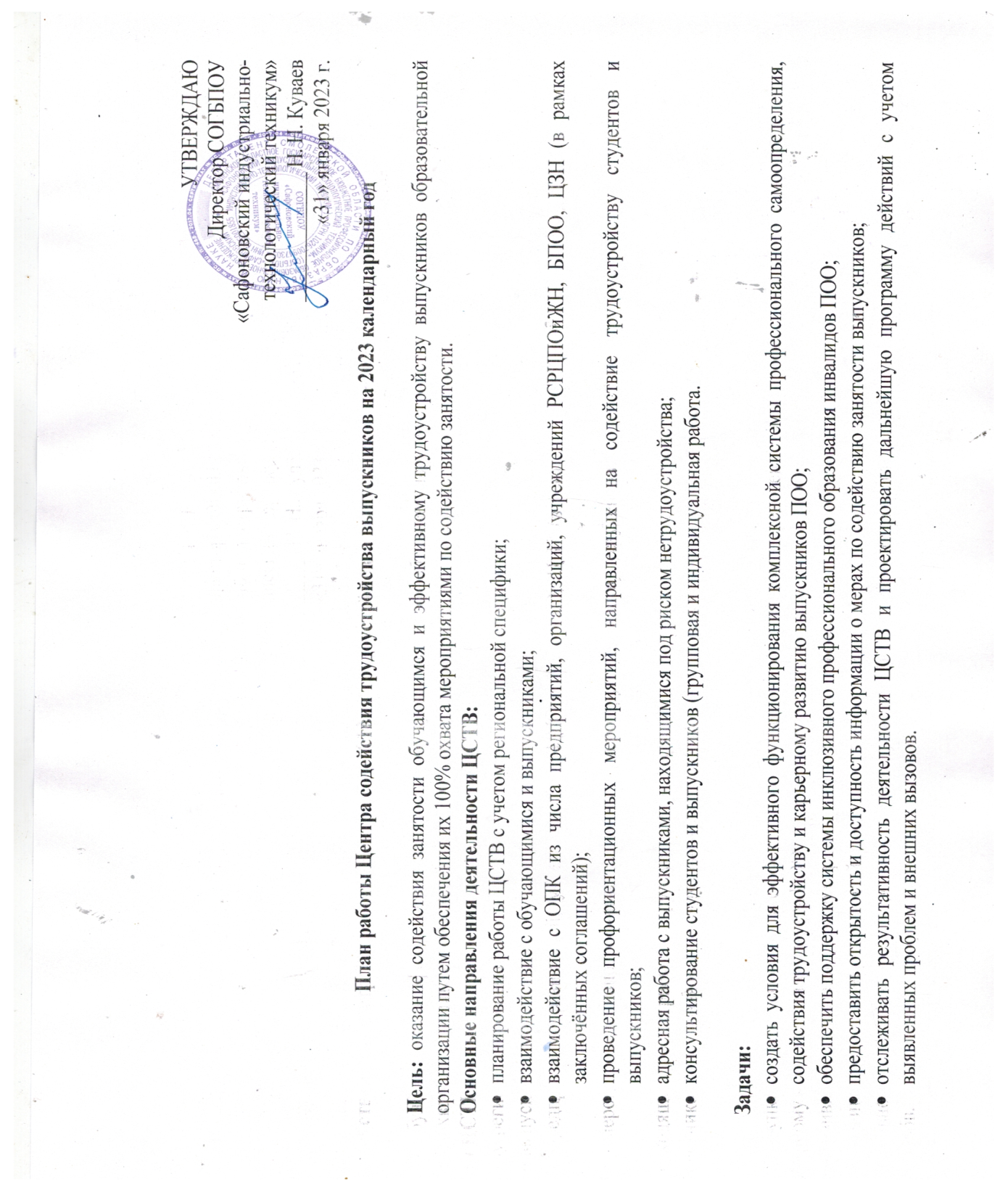 Используемые сокращения:ЦСТВ – центр содействия трудоустройству выпускников СОГБПОУ «Сафоновский индустриально-технологический техникум»ПОО – профессиональная образовательная организацияСОКГУ ЦЗН - Смоленское областное казенное государственное учреждение «Центр занятости населения Смоленской области»БПОО – Базовая профессиональная организация, обеспечивающая поддержку инклюзивного профессионального образования Смоленской областиРСРЦПОиЖН - Региональный сетевой ресурсный центр профессиональной ориентации и жизненной навигацииЛицо сОВЗ – лицо с ограниченными возможностями здоровьяОПК – образовательно-производственный кластерГИА – государственная итоговая аттестацияДЭ – демонстрационный экзаменИПК – инженерно-педагогический коллективКТ – контрольные точки№п/пМероприятиеЦелевая группаСроки проведенияСроки проведенияСроки проведенияОтветственныйОрганизационно-аналитическая деятельностьОрганизационно-аналитическая деятельностьОрганизационно-аналитическая деятельностьОрганизационно-аналитическая деятельностьОрганизационно-аналитическая деятельностьОрганизационно-аналитическая деятельностьОрганизационно-аналитическая деятельность1.Разработка плана работы на 2023 год. Утверждение плана.  03.02.2023 03.02.2023 03.02.2023Руководитель ЦСТВЗаместитель руководителя ЦСТВСпециалисты ЦСТВ2.Корректировка документов, регламентирующих деятельность ЦСТВ (приказы, Положения, акты, инструкции и т.д.)в течение годав течение годав течение годаРуководитель ЦСТВЗаместитель руководителя ЦСТВСпециалисты ЦСТВ3.Формирование и актуализация реестров обучающихся/выпускников, относящихся к различным целевым группам.Обучающиеся выпускных курсовв течение годав течение годав течение годаРуководитель ЦСТВЗаместитель руководителя ЦСТВСпециалисты ЦСТВ4.Формирование и актуализация банка резюме обучающихся/выпускников.Обучающиеся выпускных курсовв течение годав течение годав течение годаРуководитель ЦСТВЗаместитель руководителя ЦСТВОтветственный за размещение информации на сайтеСпециалисты ЦСТВ5.Формирование и актуализация банка вакансий от работодателей из числа представителей образовательно-производственных кластеров.Обучающиеся выпускных курсовв течение годав течение годав течение годаРуководитель ЦСТВЗаместитель руководителя ЦСТВОтветственный за размещение информации на сайте6.Мониторинг занятости выпускников, завершивших обучение по программам среднего профессионального образования в 2021   и 2022 годахВыпускники 2021 и 2022 годаежемесячноежемесячноежемесячноРуководитель ЦСТВСпециалисты ЦСТВ7.Проведение мониторинга эффективности деятельности ЦСТВоктябрьоктябрьоктябрьРуководитель ЦСТВЗаместитель руководителя ЦСТВСпециалисты ЦСТВ8.Составление отчетной документациидекабрьдекабрьдекабрьРуководитель ЦСТВЗаместитель руководителя ЦСТВСпециалисты ЦСТВКТ: Формирование реестров обучающихся/выпускников, относящихся к  различным целевым группам.Формирование банка резюме обучающихся/выпускников.Актуализация банка вакансий от работодателей из числа представителей образовательно-производственных кластеров.Проведен мониторинг эффективности деятельности ЦСТВ. Проведен анализ адресных рекомендаций для ЦСТВ по результатам мониторинга.Составлена отчетная документация.КТ: Формирование реестров обучающихся/выпускников, относящихся к  различным целевым группам.Формирование банка резюме обучающихся/выпускников.Актуализация банка вакансий от работодателей из числа представителей образовательно-производственных кластеров.Проведен мониторинг эффективности деятельности ЦСТВ. Проведен анализ адресных рекомендаций для ЦСТВ по результатам мониторинга.Составлена отчетная документация.КТ: Формирование реестров обучающихся/выпускников, относящихся к  различным целевым группам.Формирование банка резюме обучающихся/выпускников.Актуализация банка вакансий от работодателей из числа представителей образовательно-производственных кластеров.Проведен мониторинг эффективности деятельности ЦСТВ. Проведен анализ адресных рекомендаций для ЦСТВ по результатам мониторинга.Составлена отчетная документация.февральфевраль-июньв течение годаоктябрь-ноябрьдекабрьфевральфевраль-июньв течение годаоктябрь-ноябрьдекабрьфевральфевраль-июньв течение годаоктябрь-ноябрьдекабрьРуководитель ЦСТВЗаместитель руководителя ЦСТВСпециалисты ЦСТВИнформационная деятельностьИнформационная деятельностьИнформационная деятельностьИнформационная деятельностьИнформационная деятельностьИнформационная деятельностьИнформационная деятельность1Размещение информации в разделе ЦСТВ (сайт ПОО):контактная информация, сотрудники;информационные ресурсы;события и мероприятия;полезные материалы и рекомендации по направлениям деятельности;вакансии работодателей;резюме студентов и выпускников;вопрос-ответОбучающиеся/ выпускники, относящиеся к различным целевым группамОбучающиеся/ выпускники, относящиеся к различным целевым группамфевраль-декабрьфевраль-декабрьРуководитель ЦСТВЗаместитель руководителяОтветственный за размещение информации на сайте2Размещение актуальной информации в социальных сетях по направлениям работы ЦСТВОбучающиеся/ выпускники, относящиеся к различным целевым группамОбучающиеся/ выпускники, относящиеся к различным целевым группамфевраль-декабрьфевраль-декабрьЗаместитель руководителя ЦСТВСпециалисты ЦСТВ3Размещение информационных материалов (об открытых вакансиях, актуальных мероприятиях и проектах, заявках на практику для студентов и т.д.) на информационных стендахОбучающиеся/выпускники, относящиеся к различным целевым группамОбучающиеся/выпускники, относящиеся к различным целевым группамфевраль-декабрьфевраль-декабрьРуководитель ЦСТВЗаместитель руководителя ЦСТВСпециалисты ЦСТВ4Организация консультационной работы в дистанционном формате (телефон, электронная почта, Интернет-ресурсы).Обучающиеся/выпускники, относящиеся к различным целевым группамОбучающиеся/выпускники, относящиеся к различным целевым группамфевраль-декабрьфевраль-декабрьРуководитель ЦСТВЗаместитель руководителя ЦСТВСпециалисты ЦСТВКТ: Мониторинг актуальности информации в разделе ЦСТВ (сайт ПОО), на страницах социальных сетей, информационных стендах по направлениям работы ЦСТВ.КТ: Мониторинг актуальности информации в разделе ЦСТВ (сайт ПОО), на страницах социальных сетей, информационных стендах по направлениям работы ЦСТВ.КТ: Мониторинг актуальности информации в разделе ЦСТВ (сайт ПОО), на страницах социальных сетей, информационных стендах по направлениям работы ЦСТВ.КТ: Мониторинг актуальности информации в разделе ЦСТВ (сайт ПОО), на страницах социальных сетей, информационных стендах по направлениям работы ЦСТВ.в течение годав течение годаРуководитель ЦСТВЗаместитель руководителя ЦСТВСпециалисты ЦСТВОтветственный за размещение информации на сайтеМетодическая деятельностьМетодическая деятельностьМетодическая деятельностьМетодическая деятельностьМетодическая деятельностьМетодическая деятельностьМетодическая деятельность1Методические материалы  бизнес - игры «Как сделать Карьеру»Обучающиеся/выпускники, относящиеся к различным целевым группамОбучающиеся/выпускники, относящиеся к различным целевым группам20 марта20 мартаРуководитель ЦСТВЗаместитель руководителя ЦСТВСоциальный педагогСпециалисты ЦСТВ2Разработка внеклассного мероприятия « Как достичь успеха в поиске работы». Лица, находящиеся под риском нетрудоустройстваЛица, находящиеся под риском нетрудоустройства30 апреля30 апреляПсихологСоциальный педагогСпециалисты ЦСТВ3Корректировка программы содействия трудоустройству и постдипломного сопровождения выпускников с инвалидностью и ОВЗЛица с ограниченными возможностями здоровья, инвалиды, дети-инвалидыЛица с ограниченными возможностями здоровья, инвалиды, дети-инвалиды28 февраля28 февраляЗаместитель руководителя ЦСТВПсихологСоциальный педагогСпециалисты ЦСТВ4Методические материалы  деловой игры « Как устроиться на работу».Обучающиеся/выпускники, относящиеся к различным целевым группамОбучающиеся/выпускники, относящиеся к различным целевым группам15 марта15 мартаПредседатели МКСпециалисты ЦСТВ5Корректировка программы профессионального обучения, направленная на расширение профессиональной компетентности выпускников Выпускники:- вернувшиеся из армии;- вышедшие из отпуска по уходу за ребенкомВыпускники:- вернувшиеся из армии;- вышедшие из отпуска по уходу за ребенкомДо 30 июняДо 30 июняПредседатели МКСпециалисты ЦСТВ6Разработка методических материалов, резюме, чек-листов, анкет по трудоустройству выпускников, адаптации обучающихся к рыночным отношениям в сфере профессиональной (трудовой) деятельностиОбучающиеся/выпускники, относящиеся к различным целевым группамОбучающиеся/выпускники, относящиеся к различным целевым группаммартмартПредседатели МКСоциальный  педагогСпециалисты ЦСТВКТ:Разработаны методические материалы и программы, обозначенные в п. 1-7 раздела «Методическая деятельность»КТ:Разработаны методические материалы и программы, обозначенные в п. 1-7 раздела «Методическая деятельность»КТ:Разработаны методические материалы и программы, обозначенные в п. 1-7 раздела «Методическая деятельность»КТ:Разработаны методические материалы и программы, обозначенные в п. 1-7 раздела «Методическая деятельность»по графикупо графикуРуководитель ЦСТВПредседатели МКСпециалисты ЦСТВВзаимодействие со студентами и выпускниками по направлениям деятельностиВзаимодействие со студентами и выпускниками по направлениям деятельностиВзаимодействие со студентами и выпускниками по направлениям деятельностиВзаимодействие со студентами и выпускниками по направлениям деятельностиВзаимодействие со студентами и выпускниками по направлениям деятельностиВзаимодействие со студентами и выпускниками по направлениям деятельностиВзаимодействие со студентами и выпускниками по направлениям деятельности1.Ведение индивидуального перспективного плана профессионального развития выпускника (личная карта выпускника)для отслеживания профессионального развития и учёта оказанных мер поддержки по содействию трудоустройству.Обучающиеся выпускных курсовОбучающиеся выпускных курсовОбучающиеся выпускных курсовв течение годаСпециалисты ЦСТВ2.Регистрация на портале «Работа в России»Дети-сироты и дети, оставшиеся без попечения родителей, инвалидыДети-сироты и дети, оставшиеся без попечения родителей, инвалидыДети-сироты и дети, оставшиеся без попечения родителей, инвалиды15 – 20 июняЗаместитель руководителя ЦСТВСоциальный педагогПсихолог3.Взаимодействие с обучающимися по построению индивидуальных траекторий профессионального развития обучающихся/выпускников.Дети-сироты и дети, оставшиеся без попечения родителейДети-сироты и дети, оставшиеся без попечения родителейДети-сироты и дети, оставшиеся без попечения родителейежемесячноРуководитель ЦСТВЗаместитель руководителя ЦСТВПредседатели МКСпециалисты ЦСТВ4.Участие в городском форуме-выставке «Образование и карьера»Обучающиесявыпускных курсовОбучающиесявыпускных курсовОбучающиесявыпускных курсовапрельРуководитель ЦСТВЗаместитель руководителя ЦСТВСпециалисты ЦСТВ5.Актуализация (не менее 2-х раз в месяц) персонифицированных баз данных выпускников.Выявление «групп риска», причин, способствующих отнесению к «группе риска»; формирование перечня профессий и специальностей, с которыми сопряжен наибольший риск отсутствия трудоустройства. Сбор данных для ежемесячного (по состоянию на 1 число месяца) мониторинга занятости выпускниковВыпускники 2021 годаВыпускники 2022 годаВыпускники 2021 годаВыпускники 2022 годаВыпускники 2021 годаВыпускники 2022 годав течение годас июля по декабрьРуководитель ЦСТВСпециалисты ЦСТВ6.Реализация адресных мероприятий для выпускников по отдельным категориям:Индивидуальные направленные на содействие трудоустройства «Быть востребованным  в условиях рынка труда»встреча с представителями СОКГУ ЦЗН Сафоновского района на тему: «Предоставление государственной услуги по информированию о рынке труда. Перспектива работы на предприятиях и  организациях города и района»;встреча с представителями СОКГУ ЦЗН Сафоновского района на тему: «Занятость студентов в летний период»;круглый стол на тему: «Навыки эффективного поиска работы»;встречи с работодателями по вопросам трудоустройства (вакансии, требования к опыту работы, корпоративная культура, заработная плата, карьерный рост);онлайн - экскурсии на предприятия Смоленской области;очные экскурсии на предприятия городапроведение цикла информационных часов по темам: «Трудовое законодательство для несовершеннолетних»; «Успешное трудоустройство»; «Самоопределение выпускников техникума», «Основные принципы ведения телефонных разговоров с работодателем, варианты написания объявлений, составления резюме и автобиографии», «Моя будущая профессия. Какой я её вижу?»дискуссионных практикумов: «Правовые основы занятости и трудоустройства обучающихся техникума», «Моя будущая профессия»;диспута «Вакансии и трудоустройство молодежи»Тренинг “Успешное трудоустройство”Тренинг «Технологии эффективного поиска работы»Лица, находящиеся под риском нетрудоустройства;Лица с ограниченными возможностями здоровья, инвалиды, дети - инвалиды;Дети-сироты и дети, оставшиеся без попечения родителейОбучающиеся выпускных курсовЛица, находящиеся под риском нетрудоустройства;Лица с ограниченными возможностями здоровья, инвалиды, дети - инвалиды;Дети-сироты и дети, оставшиеся без попечения родителейЛица, находящиеся под риском нетрудоустройства;Лица с ограниченными возможностями здоровья, инвалиды, дети - инвалиды;Дети-сироты и дети, оставшиеся без попечения родителейОбучающиеся выпускных курсовОбучающиеся, выпускных курсовОбучающиеся,относящиеся к различным целевым группам Обучающиеся,относящиеся к различным целевым группамОбучающиеся,относящиеся к различным целевым группамЛица, находящиеся под риском нетрудоустройства;Лица с ограниченными возможностями здоровья, инвалиды, дети - инвалиды;Дети-сироты и дети, оставшиеся без попечения родителейОбучающиеся выпускных курсовЛица, находящиеся под риском нетрудоустройства;Лица с ограниченными возможностями здоровья, инвалиды, дети - инвалиды;Дети-сироты и дети, оставшиеся без попечения родителейЛица, находящиеся под риском нетрудоустройства;Лица с ограниченными возможностями здоровья, инвалиды, дети - инвалиды;Дети-сироты и дети, оставшиеся без попечения родителейОбучающиеся выпускных курсовОбучающиеся, выпускных курсовОбучающиеся,относящиеся к различным целевым группам Обучающиеся,относящиеся к различным целевым группамОбучающиеся,относящиеся к различным целевым группамЛица, находящиеся под риском нетрудоустройства;Лица с ограниченными возможностями здоровья, инвалиды, дети - инвалиды;Дети-сироты и дети, оставшиеся без попечения родителейОбучающиеся выпускных курсовЛица, находящиеся под риском нетрудоустройства;Лица с ограниченными возможностями здоровья, инвалиды, дети - инвалиды;Дети-сироты и дети, оставшиеся без попечения родителейЛица, находящиеся под риском нетрудоустройства;Лица с ограниченными возможностями здоровья, инвалиды, дети - инвалиды;Дети-сироты и дети, оставшиеся без попечения родителейОбучающиеся выпускных курсовОбучающиеся, выпускных курсовОбучающиеся,относящиеся к различным целевым группам Обучающиеся,относящиеся к различным целевым группамОбучающиеся,относящиеся к различным целевым группамежемесячно23 марта25 маяапрель – майянварь - апрельмарт – июньежемесячнопо плану воспитательной работы учебной группыфевральапрельПсихологСоциальный педагогСпециалисты ЦСТВРуководитель ЦСТВЗаместитель руководителяРуководитель ЦСТВЗаместитель руководителяРуководитель ЦСТВСоциальный педагогСпециалисты ЦСТВРуководитель ЦСТВЗаместитель руководителяСпециалисты ЦСТВРаботодателиРуководитель ЦСТВЗаместитель руководителяСпециалисты ЦСТВЗаместитель руководителяСпециалисты ЦСТВПсихологПсихологПсихологКТ:Реализация мероприятий, обозначенных в п.1-9КТ:Реализация мероприятий, обозначенных в п.1-9КТ:Реализация мероприятий, обозначенных в п.1-9КТ:Реализация мероприятий, обозначенных в п.1-9КТ:Реализация мероприятий, обозначенных в п.1-9по графикуРуководитель ЦСТВЗаместитель руководителя ЦСТВПредседатели МКСпециалисты ЦСТВВзаимодействие с представителями ОПК из числа предприятий, организаций, учреждений, РСРЦПОиЖН, БПОО, ЦЗН (в рамках заключённых  соглашений)Взаимодействие с представителями ОПК из числа предприятий, организаций, учреждений, РСРЦПОиЖН, БПОО, ЦЗН (в рамках заключённых  соглашений)Взаимодействие с представителями ОПК из числа предприятий, организаций, учреждений, РСРЦПОиЖН, БПОО, ЦЗН (в рамках заключённых  соглашений)Взаимодействие с представителями ОПК из числа предприятий, организаций, учреждений, РСРЦПОиЖН, БПОО, ЦЗН (в рамках заключённых  соглашений)Взаимодействие с представителями ОПК из числа предприятий, организаций, учреждений, РСРЦПОиЖН, БПОО, ЦЗН (в рамках заключённых  соглашений)Взаимодействие с представителями ОПК из числа предприятий, организаций, учреждений, РСРЦПОиЖН, БПОО, ЦЗН (в рамках заключённых  соглашений)Взаимодействие с представителями ОПК из числа предприятий, организаций, учреждений, РСРЦПОиЖН, БПОО, ЦЗН (в рамках заключённых  соглашений)1.Заключение договоров и соглашений о сотрудничестве с представителями ОПК из числа  предприятий, организаций, учрежденийв течение годав течение годав течение годаРуководитель ПООРуководитель ЦСТВ2.Анкетирование работодателейв течение годав течение годав течение годаРуководитель ЦСТВРаботодатели3.Проведение совместных мероприятий: ярмарок вакансий, недели без турникетов, онлайн - мастер-классовОбучающиеся/выпускникив течение годав течение годав течение годаРуководитель ЦСТВЗаместитель руководителя ЦСТВСоциальный педагогПредседатели МКРаботодателиСпециалисты ЦСТВ4.Заключение договоров с работодателями о целевом обучении обучающихся по образовательным программам среднего профессионального образованияОбучающиеся/выпускникив течение годав течение годав течение годаРуководитель ЦСТВПредставители ОПКиз числапредприятий, организаций, учреждений5.Региональная программа «Неделя карьеры – Занятость» «Неделя карьеры – Самозанятость» «Неделя карьеры – Думай о будущем!» «Неделя карьеры – Неограниченные возможности»Обучающиеся, планирующие трудоустройствоОбучающиеся, планирующие стать индивидуальными предпринимателями или самозанятымиОбучающиеся, не планирующие трудоустройство или планирующие «теневую занятость»Обучающиеся из числа лиц с инвалидностью и ограниченными возможностями здоровьяОбучающиеся выпускных группс 27 февраля по 4 мартас 27 февраля по 4 мартас 27 февраля по 4 мартаРСРЦПОиЖНРуководитель ЦСТВЗаместитель руководителя ЦСТВ6.Марафон Дней открытых дверей ЦСТВ в рамках Открытого регионального чемпионата «Профессионалы».Обучающиесявыпускных курсов;обучающиеся/выпускники целевых групп3 – 7 апреля3 – 7 апреля3 – 7 апреляРСРЦПОиЖНРуководитель ЦСТВЗаместитель руководителя ЦСТВ7.Программа «Неделя без турникетов»Обучающиесявыпускных курсов;обучающиеся/выпускники целевых группапрель-май, октябрь апрель-май, октябрь апрель-май, октябрь РСРЦПОиЖНРуководитель ЦСТВЗаместитель руководителя ЦСТВ8.Онлайн – ярмарки вакансий для студентов и выпускников ПОО Смоленской областиОбучающиеся и выпускникииюнь-августиюнь-августиюнь-августРСРЦПОиЖНРуководитель ЦСТВЗаместитель руководителя ЦСТВ9.Региональный конкурс профессиональных достижений «Профессионал будущего»Обучающиесяпредвыпускных и выпускных курсовСентябрь - октябрьСентябрь - октябрьСентябрь - октябрьРСРЦПОиЖНРуководитель ЦСТВЗаместитель руководителя ЦСТВ10.Участие в городской сессии «GO UP» по вопросам содействия трудоустройству выпускниковОбучающиеся выпускных курсовсентябрьсентябрьсентябрьРСРЦПОиЖНЗаместитель руководителя ЦСТВ11.Мониторинг трудоустройства выпускников образовательных организаций, реализующих программы среднего профессионального образованияОбучающиеся выпускных курсовежемесячноежемесячноежемесячноРСРЦПОиЖНЗаместитель руководителя ЦСТВ12.Мониторинг целевых показателей подпрограммы «Сопровождение инвалидов молодого возраста при получении ими профессионального образования и содействие в последующем трудоустройстве. Инвалиды, дети - инвалиды август август августБПООЗаместитель руководителя ЦСТВ13.Ежеквартальный мониторинг трудоустройства участников Чемпионатов Абилимпикс Смоленской области 2018 2022гг.Инвалиды, дети - инвалиды апрель, июль,  октябрь апрель, июль,  октябрь апрель, июль,  октябрьБПООЗаместитель руководителя ЦСТВ14.Участие в профориентационной и деловой программах Чемпионата Абилимпикс Смоленской области –2023.Инвалиды, дети - инвалиды13-14 апреля13-14 апреля13-14 апреляБПООЗаместитель руководителя ЦСТВСпециалисты ЦСТВ15.Проведение контекстных мониторингов занятости выпускников с инвалидностью и ОВЗ, завершивших обучение по программам среднего профессионального профессионального обучения.Инвалиды, дети - инвалидыв течение годав течение годав течение годаБПООЗаместитель руководителя ЦСТВ16.Участие в серии вебинаров БПОО для родителей (законных представителей) лиц с инвалидностью и ОВЗ, специалистов сопровождения, посвященных вопросам профессиональной ориентации трудоустройства. Инвалиды, дети - инвалидыфевраль-майфевраль-майфевраль-майБПООЗаместитель руководителя ЦСТВСпециалисты ЦСТВ17.Участие в методической площадке «Абили-микс»Инвалиды, дети - инвалидымай-июньмай-июньмай-июньБПООЗаместитель руководителя ЦСТВСпециалисты ЦСТВКТ:Заключены договора и соглашения о сотрудничестве с представителям и ОПК из числа предприятий, организаций, учреждений, в том числе о целевом обучении обучающихся по образовательным программам среднего профессионального образования.Проведены совместные мероприятия по содействию трудоустройству выпускников.Организована временная занятость обучающихся.КТ:Заключены договора и соглашения о сотрудничестве с представителям и ОПК из числа предприятий, организаций, учреждений, в том числе о целевом обучении обучающихся по образовательным программам среднего профессионального образования.Проведены совместные мероприятия по содействию трудоустройству выпускников.Организована временная занятость обучающихся.КТ:Заключены договора и соглашения о сотрудничестве с представителям и ОПК из числа предприятий, организаций, учреждений, в том числе о целевом обучении обучающихся по образовательным программам среднего профессионального образования.Проведены совместные мероприятия по содействию трудоустройству выпускников.Организована временная занятость обучающихся.по графикупо графикупо графикуРуководитель ЦСТВПредставители ОПКиз числа предприятий,организаций,учреждений